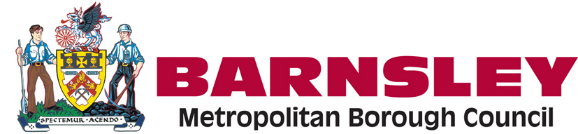 Directorate for Children, Young People and FamiliesDate: Name of Parent / Carer or Applicant: Address: Reply to Leave of Absence RequestName of Child                                                   Period of AbsenceSchool have reason to believe that your child may be on holiday.  I would like to inform you that this request has not been authorised, as no exceptional circumstances have been given as to why the leave of absence should be taken in term time.I wish to advise you that should you go ahead with this leave of absence despite this warning it is possible that a Penalty Notice will be issued to each parent /carer/ person with day to day responsibility for each child. Should this not be the case please contact school as soon as possible to provide a reason for your child’s absence. If you wish to discuss this issue further, please contact (name of contact in school) in the first instance. I have enclosed a leave of absence form for you to complete. Yours sincerely Head teacher / Head of School / Principal